This report is a part of the report of the Study Group 2 meeting (Geneva, 27 November – 1 December 2017) which is structured as follows:SG2-R4	Report of the Study Group 2 meeting, Geneva, 27 November – 1 December 2017SG2-R5	Report of Working Party 1/2, Geneva, 27 November – 1 December 2017	SG2-R6	Report of Working Party 2/2, Geneva, 27 November – 1 December 2017	SG2-R7	Determined revised Recommendation ITU-T E.217 – “Maritime communications – Ship station identity”CONTENTS OF THIS REPORT	Page1.	Opening	32.	Approval of the Agenda	33.	Working Methods	34.	Objectives of the Questions	35.	Meetings of the Questions	46.	Results of the meeting and meeting highlights	47.	Recommendations approved	58.	Recommendations for Determination	69.	Recommendations for Consent	610.	Recommendations for further development	611.	Recommendations for deletion or renumbering	712.	Supplements for approval	713.	Supplements for further development	814.	Liaison Statements and other communications	815.	New/Revised Study Questions	916.	New Study Projects under a specific study question	917.	Future Meetings	918.	Other Business	919.	Acknowledgements	91.	OpeningThe opening plenary of Working Party 1 (WP1/2) was held on Monday, 27 November 2017, chaired by Mr. Einar Bohlin. 2.	Approval of the AgendaThe agenda (SG2-TD243-R1) was presented to the meeting and was agreed.For efficient use of time, it was proposed that when WP1/2 finishes in the morning, Q1/2 will begin after a short break. There was no objection.3.	Working Methods	Use of acronymsContributors to the work were reminded that in developing output, the first use of acronyms needed to be spelled out.Paperless workingParticipants in the questions under WP1/2 were reminded that ITU-T SG2 has moved to paperless working. Liaison MatrixThe existence of the liaison Matrix SG2-TD150 was noted.  Rapporteurs were asked to review the matrix and provide responses where appropriate, and, to keep the WP1/2 Focal Point for liaisons, Mr. Guillermo Clemente, being informed of this work.Review and Revise Work Program Rapporteurs were asked to ensure that as part of their activities that they provide an update to the work programme contained in SG2-TD149. The intent is for stale work items to be identified and gotten rid of by the next SG2 meeting in July 2018. There are dormant Correspondence Groups, which we should also look at getting rid of. WP1/2 Chair made a call for IPR matters, including patents and copyright, and, asked Rapporteurs to be sure to do the same in their meetings and note this in their meeting reports.4.	Objectives of the QuestionsThe Chair invited the Rapporteurs, or if appropriate Associate Rapporteurs, to outline their objectives for the meeting.The agenda for Question 1/2 is contained in SG2-TD230. Objectives of the meeting include: International Numbering Resources (INRs), Country Code 888, Applications for Numbering Resources E.212/E.164, E.118, IoT & NNAI, E.156, Calling party number delivery (E.157), and in addition to joint sessions with Q2 and Q3, Q1 will meet with Q5 on Calling party number delivery management. Revised E.217 for determination.Question 2/2 will meet jointly with the meeting of Q1/2. The agenda is contained in SG2-TD241. Objectives of the meeting include: Number Portability, transition from legacy networks, a proposal for a new tone, number spoofing, and E.112 and E.370.Question 3/2 will meet jointly with the meeting of Q1. The agenda is contained in SG2-TD242. Objectives of the meeting include: Disaster Relief, Service Definitions, Digital Financial Services, Service Requirements, and E.112 and E.370.5.	Meetings of the QuestionsThe timetable and room allocation for the Questions are contained in SG2-TD147-R1. Participants were reminded to watch the monitors for up to date information regarding the organization of the meeting.The opening plenary of WP1/2 closed at this point in the agenda.6.	Results of the meeting and meeting highlightsWP1/2 re-convened (closing plenary) at 0900 on 1 December 2017. The agenda for the closing plenary of WP1/2 is contained in SG2-TD243-R2. The meeting report for WP1/2 is contained in SG2-TD254-R2. Ad hoc meetings for E.156 and E.157 will take place immediately after the closing plenary of WP1/2.The meeting agreed to the revised agenda.6.1	Question 2/2WP1/2 reviewed the Q2/2 meeting report. The report for Q2/2 was agreed as it was amended; it is contained in SG2-TD246-R1. The highlights from the meeting were as follows:Q2/2 met jointly with Q1/2.Number portabilityAlternative calling proceduresWP1/2 agreed to send the liaison contained in SG2-TD298-R2 as amended.WP1/2 agreed to send the liaison contained in SG2-TD301-R1 as amended.6.2	Question 3/2WP1/2 reviewed the Q3/2 meeting report. The report for Q3/2 was agreed; it is contained in SG2-TD247.The highlights from the meeting were as follows:Q3/2 met jointly with Q1/2.Disaster Relief Systems, Network Resilience and Recovery Telecom FinanceService RequirementWP1/2 agreed to send a liaison to SG3 and SG16 with C71, which is contained in SG2-TD324-R1.WP1/2 agreed that E.RDR be changed to a supplement as E.sup.fdr. Mr. Noriyuki Araki volunteered to lead the discussion of E.sup.fdr via the Q3/2 correspondence list.6.3	Question 1/2The progress report for Q1/2 was agreed as it was amended. It is contained in SG2-TD245-R1.The highlights from the meeting were as follows:Interim rapporteur meeting updateE.217Numbering resource assignments including TSB reportsUse of E.164 country code 888Applications for Numbering Resources E.212/E.164 - new applications/servicesIP AddressingE.118E.169.1NNAIE.IoT-NNAIE.212 IMSI & 5GNumbering misuse, E.156Calling party number delivery, E.157Evolution of national numbering plansGeneral Data Protection RegulationE.164.1Joint session between Q1, Q2, Q3 (E.112 and E.370)Joint session between Q1 and Q5Advice to the TSB Director on numbering issues.  This advice is also included in the SG2 plenary report SG2-R4.Q1/2 Rapporteur suggested that a liaison could be sent to TSAG identifying ITU-T SG2's experiences with remote participation at physical meetings. This will be developed by correspondence and submitted to TSAG if it is approved by the study group chairman in consultation with the study group management team.An E-meeting was asked to be held for Q1/2 before the next SG2 meeting. TSB is invited to investigate the provision of captioning for e-meetings.6.4	Study Question Work ProgrammesThe work programme for Q1/2 will be found in SG2-TD251.The work programme for Q2/2 will be found in SG2-TD252.The work programme for Q3/2 will be found in SG2-TD253.The work programmes will be submitted by the Question Rapporteurs after this WP1/2 meeting.The meeting noted that TSB will update SG2 work program based on the above TDs.7.	Recommendations approvedAt the closing Plenary Meeting, the Working Party agreed to propose the following Recommendations for Resolution 1 (TAP) approval by the Study Group Plenary Meeting:TABLE 7.1 –Recommendations to be Approved (TAP)8.	Recommendations for DeterminationThe content of the following Recommendations was considered stable and the Working Party therefore recommends that they be Determined by the Study Group for the Traditional Approval Procedure (TAP), Resolution 1.Table 8.1 – Recommendations to be DeterminedWP1/2 agreed to send the revised Recommendation ITU-T E.217 to plenary for determination.9.	Recommendations for ConsentThe content of the following Recommendations was considered stable and the Working Party therefore recommends that they be Consented by the Study Group for the Alternative Approval Procedure (AAP), Recommendation A.8.Table 9.1 – Recommendations to be Consented10.	Recommendations for further developmentThe content of the following Recommendations requires further study and development.Table 10.1 – Recommendations to be further developed under TAPTable 10.2 – Recommendations to be further developed under AAP11.	Recommendations for deletion or renumberingThe content of the following Recommendations are no longer valid and the Working Party therefore recommends that they be deleted by the Study Group.Table 11.1 – Recommendations to be DeletedThe Working Party recommends that the following Recommendations be renumbered.Table 11.2 – Recommendations to be Renumbered12.	Supplements for approvalAt the closing Plenary Meeting, the Working Party agreed to propose the following Supplements and Interim Procedures for approval by the Study Group Plenary Meeting:Table 12.1 – Supplements to be ApprovedTable 12.2 – Interim Procedures to be Approved13.	Supplements for further developmentThe content of the following Supplements requires further study and development.Table 13.1 – Supplements to be further developed14.	Liaison Statements and other communicationsThe Working Party meeting resulted in the preparation of liaison statements as summarized in Table 14.1 and agreed to resend the questionnaire contained in TSB Circular 22 via another Circular as shown in Table 14.2.Table 14.1 – Liaison Statements Table 14.2 – Circulars15.	New/Revised Study QuestionsNone.16.	New Study Projects under a specific study questionTable 16.1 – New Study ProjectsWP1/2 agreed to the above new study project.17.	Future MeetingsFuture meeting plans are shown below.Table 17.1 – Future Meeting PlansWhile e-meetings and interim meetings were discussed, WP1/2 agreed to further the work of Q1/2 via correspondence. 18.	Other BusinessNone.19.	AcknowledgementsThe WP1/2 chair closed the meeting by thanking the SG 2 Chairman, the WP 1/2 vice-Chair, the Rapporteurs and Associate rapporteurs, Editors and delegates, and the TSB Advisor for their participation and contributions to a successful week, and thanked the interpreters. ________________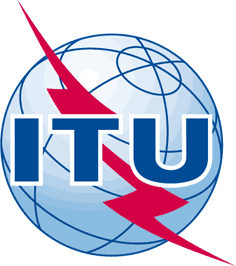 INTERNATIONAL TELECOMMUNICATION UNIONTELECOMMUNICATION
STANDARDIZATION SECTORSTUDY PERIOD 2017-2020INTERNATIONAL TELECOMMUNICATION UNIONTELECOMMUNICATION
STANDARDIZATION SECTORSTUDY PERIOD 2017-2020SG2–R5SG2–R5INTERNATIONAL TELECOMMUNICATION UNIONTELECOMMUNICATION
STANDARDIZATION SECTORSTUDY PERIOD 2017-2020INTERNATIONAL TELECOMMUNICATION UNIONTELECOMMUNICATION
STANDARDIZATION SECTORSTUDY PERIOD 2017-2020STUDY GROUP 2STUDY GROUP 2INTERNATIONAL TELECOMMUNICATION UNIONTELECOMMUNICATION
STANDARDIZATION SECTORSTUDY PERIOD 2017-2020INTERNATIONAL TELECOMMUNICATION UNIONTELECOMMUNICATION
STANDARDIZATION SECTORSTUDY PERIOD 2017-2020Original: EnglishOriginal: EnglishQuestion(s):Question(s):1, 2, 3/2December 2017December 2017REPORTREPORTREPORTREPORTREPORTSource:Source:ITU-T Study Group 2 (Operational aspects)ITU-T Study Group 2 (Operational aspects)ITU-T Study Group 2 (Operational aspects)Title:Title:Report of Working Party 1/2 (Numbering, naming, addressing, routing identification and service provision), Geneva, 27 November – 1 December 2017Report of Working Party 1/2 (Numbering, naming, addressing, routing identification and service provision), Geneva, 27 November – 1 December 2017Report of Working Party 1/2 (Numbering, naming, addressing, routing identification and service provision), Geneva, 27 November – 1 December 2017Purpose:Purpose:AdminAdminAdminContact:Contact:TSBTSBTel: +41 22 730 5855
E-mail: tsbsg2@itu.intKeywords:SG2, Working Party 1/2, meeting report, Geneva, 27 November – 1 December 2017Abstract:Report of Working Party1/2 (Geneva, 27 November – 1 December 2017)Rec. #Rec. TitleDocumentsNoneRec. #Rec. TitleDocumentsE.217 (revised)Maritime communications - Ship station identitySG2-TD231-R1Rec. #Rec. TitleDocumentsNoneRec. #Rec. TitleDocumentsE.164.2E.164 numbering resources for trialsSG2-TD82-R1 (2013-2016)E.164.1Criteria and procedures for the reservation, assignment, and reclamation of E.164 country codes and associated identification codes (ICs)SG2-TD28-R1E.210Ship station identification for VHF/UHF and maritime mobile-satellite services  SG2-TD138E.101Definitions of terms used for identifiers (names, numbers, addresses and other identifiers) for public telecommunication services and networks in the E-series Recommendations  SG2-TD559-R1(2013-2016)E.157International calling party number deliverySG2-TD211E.156Guidelines for ITU-T action on reported misuse of E.164 number resourcesSG2-TD210E.IoT-NNAIInternet of Things Naming Numbering Addressing and IdentifiersSG2-TD198-R1E.TD-DRTerms and definitions for DR&NRRSG2-C58E.-112Arrangements to be made for controlling the telephone services between two countriesSG2-C49E.-370Service principles when public circuit-switched international telecommunication networks interwork with IP-based networksSG2-TD314E.118The International Telecommunication Charge CardSG2-TD273-R1SG2-TD274SG2-TD228E.169.1Application of Recommendation E.164 numbering plan for universal international freephone numbers for international freephone serviceSG2-TD295Rec. #Rec. TitleDocumentsNoneRec. #Rec. TitleDocumentsNoneRec. #Rec. TitleNew NumberNoneSupp. #Supp. TitleDocumentsNoneTitleDocumentsNoneRec. #Suppl. TitleDocumentsE.sup.fdrFramework of disaster management for disaster relief systemsSG2-C59AddresseeQuestionTitle/ SubjectDocumentsGSMAQ1/2LS/o on Issues to be clarified as regards GSMA Technical Specifications on EIDs [to GSMA]SG2-TD275-R2ISO/IEC JTC1/SC17/WG5Q1/2LS/o on Issues to be clarified as regards ISO/IEC Standard ISO/IEC 7812-1: 2017 [to ISO/IEC]SG2-TD276-R2ITU-R WP4C & WP5BQ1/2LS/o on Revision of ITU Recommendation E.217 [to ITU-R WP4C & WP5B]SG2-TD2863GPP, MulteFire AllianceQ1/2LS/o regarding application for MulteFire Alliance MCC/MNC [to 3GPP, MulteFire Alliance]SG2-TD290-R1FG DLTQ1/2LS/o on Use of blockchain in international telecommunication numbering [to FG DLT]SG2-TD291ITU-T SG11, GSMAQ1/2, 2/2LS/o/r on work item on signalling architecture of distributed ENUM networking for IMS (reply to SG11-LS26) [to ITU-T SG11, GSMA]SG2-TD301-R1ITU-T SG11Q1/2LS/o/r on new work item ITU-T Q.SR-Trust "Signalling requirements and architecture for interconnection between trustable network entities (reply to SG11-LS27) [to ITU-T SG11]SG2-TD300ITU-T SG3, SG12 and SG20Q2/2LS/o on providing information of investigation of tariffication mechanisms for alternative calling procedures in telecommunication networks [to ITU-T SG3, SG12 and SG20]SG2-TD298-R2QuestionTitle/ SubjectDocuments2/2To resend the questionnaire contained in TSB Circular 22 via another CircularSG2-TD246 (Q2/2 Meeting Report)QuestionProject Title/SubjectDocuments1/2Technical report on overview of IoT schemesSG2-TD280-R2QuestionMeeting ObjectivesMeeting DateMeeting Location1/2, 2/2, 3/2ITU-T SG 24-13 July 2018Geneva